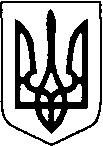 КОВЕЛЬСЬКА МІСЬКА РАДАВОЛИНСЬКОЇ ОБЛАСТІРІШЕННЯ26.01.2023                                                 м. Ковель                                 № 30/2          Керуючись ст.25, пунктом 22 частини першої ст.26, частиною першою ст.59, частиною другою ст.64 Закону України «Про місцеве самоврядування в Україні», з метою матеріальної підтримки онкохворих жителів Ковельської  територіальної громади та у зв’язку з наявністю онкологічних ліжок на базі Ковельського міськрайонного територіального медичного об’єднання, міська радаВИРІШИЛА :Внести зміни до рішення Ковельської міської ради від 23.03.2017 року             № 21/4 «Про внесення змін до «Програми соціального захисту окремих категорій мешканців міста Ковеля на 2017 рік», а саме, викласти абзац четвертий пункту першого розділу 2 Порядку надання одноразової матеріальної допомоги жителям територіальної громади міста Ковеля, хворим на онкологічні захворювання, в такій редакції:«копія медичного висновку спеціалізованого онкологічного закладу або копія довідки Ковельського МТМО з рекомендованим видом лікування». 2. Контроль за виконанням даного рішення покласти на постійні комісії міської ради з питань дотримання прав людини, депутатської діяльності та етики, законності і правопорядку, конфлікту інтересів (Андрій Мілінчук), з питань освіти, культури, охорони здоров’я, материнства і дитинства, соціального захисту населення, спорту і фізичної культури, в справах сім’ї і молоді та релігії (Світлана Верчук).Міський голова                                                                                   Ігор ЧАЙКА Про внесення змін до рішення Ковельської міської ради від 23.03.2017 року № 21/4 «Про внесення змін до «Програми соціального захисту окремих категорій мешканців міста Ковеля на 2017 рік»